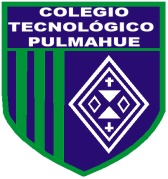 Colegio Tecnológico PulmahueGUIA DE TRABAJO CIENCIAS NATURALES 6° BÁSICOObjetivo de aprendizaje: Distinguir los estados de la materia a partir de modelos sobre el comportamiento de las partículas.¿De qué está hecha la materia?Está compuesta por pequeñas partículas denominadas átomos. Los átomos no son esferas indivisibles e inmutables, si no que están formados por otras partículas más diminutas que se llaman partículas subatómicas. Cuando se unen dos o más átomos se forma una molécula. ¿Cuáles son los estados de la materia?Los encontramos en estados sólidos, líquidos y gaseosos.ACTIVIDAD: Observa el video https://www.youtube.com/watch?v=swcjamDFsn0 (La materia y sus propiedades) registra en tu cuaderno por medio de lluvia de idea.  Luego realiza un vocabulario con las siguientes palabras: materia, partícula, masa, volumen, kilogramo, litros, dureza, densidad. ACTIVIDAD: Trabaja en el texto del estudiante página 120 y transcribe la explicación de los tres estados de la materia sólido, líquido y gaseoso. Luego en una hoja de block dibuja los tres estados de la materia y represéntalos con plasticina. Guíate por el ejemplo que aparece en el texto.ACTIVIDAD: Observan y registran por lluvia de idea en su cuaderno el siguiente video de los estados del agua https://www.youtube.com/watch?v=c4nhGai4TFs luego buscan y elaboran una lista con 6 ejemplos de los tres estados de la materia y realizan un dibujo donde se explique los estados de la materia.ACTIVIDAD: Observan y registran por lluvia de idea en su cuaderno el siguiente video sobre el modelo corpuscular de la materia https://www.youtube.com/watch?v=vxpIAyRJBkc luego registra en tu cuaderno el esquema ¿Qué establece el modelo corpuscular de la materia? que aparece en  el texto del estudiante página 119 y en el cuaderno dibuja los 4 postulados del modelo corpuscular de la materia.Ante cualquier duda o consulta comunicarse a través del correo Constanza.bustamante23@gmail.com